 Volunteer Registration Form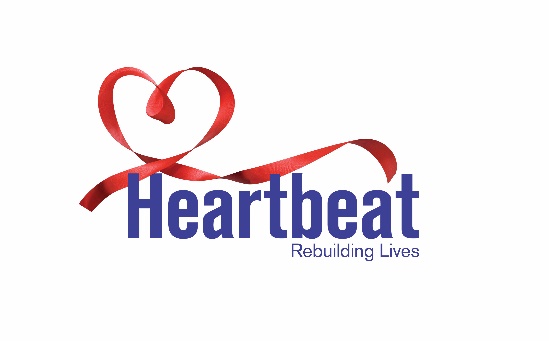 Heartbeat relies on help and support from a wide range of Volunteers and it is important to us that they enjoy their time with us and their experience is fulfilling and mutually beneficial.  The registration process is an opportunity for both parties to discuss each other’s requirement and motivations – this is a two way process to obtain the best result for everyone.  All information will remain confidential.How did you hear about Heartbeat?Emergency Contact DetailsAreas of Interest – please tickPrevious experience (Paid or unpaid)Skills/Interests/hobbiesDays available – please selectNumber of hours per day:       Do you have any support needs (We welcome Volunteers from all sections of the Community and will always do our best to accommodate an individual’s specific needs?)What happens next?Heartbeat works hard to ensure the health, safety and wellbeing of all of our Employees and Volunteers and we will:Register your information and store it CONFIDENTIALLYMatch your requirements and skill to any Volunteers vacanciesRequest references and process CRB checks if appropriateProvide a role description setting out clearly the requirements of the roleGive relevant induction, training and on-going development to ensure that you are part of the Heartbeat teamIntroduce a ‘Mentor’ to offer one to one support and guidanceProvide necessary identify card and support informationReferencesPlease supply the names and addresses of two referees who know you well, but not a relativeE.g. previous employer, neighbour, teacher, previous voluntary organisation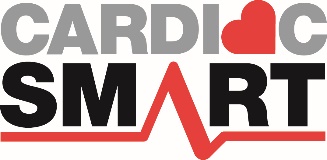 Name:Tel:E-mail:Mobile:Address:      Address:      Address:      Address:       Website Word of mouthWorkshops/talksOther, please indicate:      Emergency contact nameRelationshipTelephone Number Administration Community events Marshalling Manning a stall  Handy man Collecting collection boxes Driving minibus/towing trailer Store collections Education (Delivering  Heartstart sessions, post training) Fundraising e.g. sponsored eventMonTuesWedThursFriSatSunAMPM1st referee1st referee2nd referee2nd refereeNameNameRelationship to refereeRelationship to refereeAddressAddressTelTel